	Stormwater Compliance Inspection	ITD 2802   (Rev. 02-15)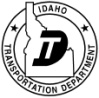 	itd.idaho.govInspection Identification Number*   -     -   *Identification Number is created automatically once District Number, Key Number, and Inspection Number have been entered.Section 1 - Project InformationSection 2 - Inspector InformationSection 3 – Inspection and Weather InformationSection 4 – Construction and Stabilization/SWPPP Recordkeeping StatusSection 5 – Construction Areas, Discharge Points, and Installed Controls (BMPs) InspectedFor any areas not inspected, include the reason in the Observations section.Construction AreasInstalled Controls (BMPs)In this table note all installed controls used to divert/convey/retain/treat stormwater and/or non-stormwater, erosion and sediment controls, temporary or permanent stabilization measures, and pollution prevention measuresSection 6 – Maintenance Requirements, BMP Installations (per SWPPP), and Corrective ActionsCompleted Since Last InspectionIdentified During Current InspectionConditions Triggering Corrective Action ReportIf any of the 3 conditions below are checked, an entry must be made into the Corrective Actions Reporting Tables in the SWPPP per CGP 5.4.  Required stormwater control was never installed, was installed incorrectly, or not in accordance with the requirements in CGP Parts 2 and/or 3 (5.2.1.1)  (Additional BMPs not identified in initial SWPPP)  The stormwater controls installed are not effective enough for the discharge to meet applicable water quality standards or applicable requirements in CGP Part 3.1 (5.2.1.2.)  (Turbid discharge)  One of the prohibited discharges in CGP Part 2.3.1 is occurring or has occurred (5.2.1.3)  (Toxic or hazardous material)Summary of Inspection Findings - Check all that apply No Maintenance Requirements were noted in the previous inspection report. All Maintenance Requirements noted in the previous inspection report have been satisfactorily completed. All Maintenance Requirements noted in the previous inspection report have not been satisfactorily completed. New Maintenance Requirements have been identified in the current inspection report. BMP Installation Requirements per SWPPP have been identified in the current inspection report. Conditions exist that triggered an entry into the Corrective Actions Reporting Log in the SWPPP per CGP 5.4. Conditions exist that triggered the need to submit an ITD 2790.Section 7 - Other Outstanding Items or NotesContractors Acknowledgment – Receipt of Inspection and Acknowledgment of Inspection FindingsI have received a copy of this inspection report and been informed of Maintenance Requirements and/or Corrective Actions, and: I agree with the inspection findings I disagree with the inspection findings (specify reasons below)Must be signed by Prime Contractor or Duly Authorized Representative“I certify under penalty of law that this document and all attachments were prepared under my direction or supervision in accordance with a system designed to assure that qualified personnel properly gathered and evaluated the information contained therein.  Based on my inquiry of the person or persons who manage the system, or those persons directly responsible for gathering the information, the information contained is, to the best of my knowledge and belief, true, accurate, and complete.  I am aware that there are significant penalties for submitting false information, including the possibility of fine and imprisonment for knowing violations."Section 9 – ITD Compliance Certification - Must be signed by District Engineer or Duly Authorized Representative“I certify under penalty of law that this document and all attachments were prepared under my direction or supervision in accordance with a system designed to assure that qualified personnel properly gathered and evaluated the information contained therein.  Based on my inquiry of the person or persons who manage the system, or those persons directly responsible for gathering the information, the information contained is, to the best of my knowledge and belief, true, accurate, and complete.  I am aware that there are significant penalties for submitting false information, including the possibility of fine and imprisonment for knowing violations."Distribution:	Original – DE	Copies – RE	DEM.	Dist. Env.	HQ ENV SWPP	ContractorKey NumberProject NumberProject NumberProject NameProject NameProject NameProject NameITD DistrictResident EngineerResident EngineerResident EngineerResident EngineerITD NPDES Tracking No.ITD NPDES Tracking No.IDR12    IDR12    Prime Contractor’s NamePrime Contractor’s NameContractor’s NPDES Tracking No.Contractor’s NPDES Tracking No.Contractor Has Filed Their NOTContractor Has Filed Their NOTIf Yes, Date NOT FiledIDR12    IDR12     Yes	 No Yes	 NoInspected ByITD Inspector Qualification Program Number (IQP)Inspector(s) DesignationInspector(s) Designation  Joint ITD and WPCM	  ITD Environmental	  Contractor’s WPCM	  Other/3rd Party  Joint ITD and WPCM	  ITD Environmental	  Contractor’s WPCM	  Other/3rd PartyInspection No.Current Inspection DateCurrent Inspection DateCurrent Inspection DatePrevious Inspection DateNumber of Days Since Last InspectionReason for InspectionReason for InspectionExplanation (if required) Explanation (if required) Explanation (if required) Explanation (if required)  Routine	 Rain Event Routine	 Rain EventCurrent Weather Conditions and TemperatureCurrent Weather Conditions and TemperatureCurrent Weather Conditions and TemperatureDescribe each measureable precipitation event since the last inspectionDescribe each measureable precipitation event since the last inspectionDescribe each measureable precipitation event since the last inspectionEstimate the construction site and construction support activity area currently disturbed and unstabilized.Estimate the construction site and construction support activity area currently disturbed and unstabilized.      AcresEstimate the construction site and construction support activity area currently temporarily stabilized with erosion controls.Estimate the construction site and construction support activity area currently temporarily stabilized with erosion controls.      AcresEstimate the construction site and construction support activity area currently permanently stabilized with erosion controls, or that has yet to be disturbed by construction activities and is therefore stabilized.Estimate the construction site and construction support activity area currently permanently stabilized with erosion controls, or that has yet to be disturbed by construction activities and is therefore stabilized.      AcresProvide the total acreage of disturbance expected, or the total project footprint. The previous 3 boxes should add up to this amount, and it should match what is shown on the project plans, SWPPP narrative, and NOI.Provide the total acreage of disturbance expected, or the total project footprint. The previous 3 boxes should add up to this amount, and it should match what is shown on the project plans, SWPPP narrative, and NOI.      AcresThe SWPPP reflects the most current project conditions including grading, stabilization, and BMP installation.The SWPPP reflects the most current project conditions including grading, stabilization, and BMP installation. Yes	 NoProvide the date of the most recent SWPPP update or modification.Provide the date of the most recent SWPPP update or modification.CommentsAreaStation No. or Location DescriptionObservationsAreas Cleared, Graded, or ExcavatedOnsite Waste / Borrow  / StockpilesOffsite Waste / Borrow / Stockpiles Equipment Storage/Maintenance/FuelingContractor Yards / Material StorageSite Entrances and Exits/Offsite TrackingDischarge Points – Includes stormwater, non-stormwater, and other potential pollutant sourcesNote all discharge points in this table. Document any controls required to address them in the Installed Controls (BMPs) table below.Discharge Points – Includes stormwater, non-stormwater, and other potential pollutant sourcesNote all discharge points in this table. Document any controls required to address them in the Installed Controls (BMPs) table below.Discharge Points – Includes stormwater, non-stormwater, and other potential pollutant sourcesNote all discharge points in this table. Document any controls required to address them in the Installed Controls (BMPs) table below.Type of Discharge PointStation No. or Location DescriptionObservationsDischarges Entering Waters of the USIf a discharge violated ID water quality standards (5.2.1.2), or is a prohibited discharge (5.2.1.3), it must be reported to HQ ENV SWPPP using Form ITD 2790 within 24 hours, and documented in the project’s Corrective Action Reporting Log as required by 5.4.If a discharge is occurring or has occurred, describe the discharge location (s) and visual observation/description/quality (4.1.6.6.b)Identify if controls have operated effectively or are in need of maintenance, or if additional controls are needed (4.1.6.6.c)Type/Description of ControlStation No. or Location DescriptionObservationsItem No.LocationAction TakenDate Completed12Item No.LocationAction RequiredDate to be Completed12Identify any and all actual or potential incidents of CGP noncompliance, including administrative noncomplianceDocument Outstanding Issues or Other Project Information Not Designated as a Corrective Action or Maintenance RequirementList any Permits/Special Operating Conditions for the ProjectSection 8 - Inspection CertificationKey NumberInspection NumberCurrent Inspection DateSection 8 - Inspection CertificationPrimary Inspector’s Name (Type or Print)Primary Inspector’s Name (Type or Print)Primary Inspector’s SignatureDate SignedWater Pollution Control Manager (WPCM) SignatureWater Pollution Control Manager (WPCM) SignatureWater Pollution Control Manager (WPCM) SignatureWater Pollution Control Manager (WPCM) SignatureWPCM Name (Type or Print)WPCM Training Qualification DateWPCM Training Qualification NumberWPCM Training Qualification NumberWPCM SignatureWPCM SignatureWPCM SignatureDate SignedIf contractor disagrees with findings and recommended Maintenance Requirements and/or Corrective Actions, specify reasons in the space belowPrime Contractor or Duly Authorized Representative’s Name (Type or Print)TitleTitlePrime Contractor or Duly Authorized Representative’s SignaturePrime Contractor or Duly Authorized Representative’s SignatureDate SignedDistrict Engineer or Authorized Representative’s Name (Type or Print)TitleTitleDistrict Engineer or Authorized Representative’s SignatureDistrict Engineer or Authorized Representative’s SignatureDate Signed